СЛУЖБЕНИ ЛИСТ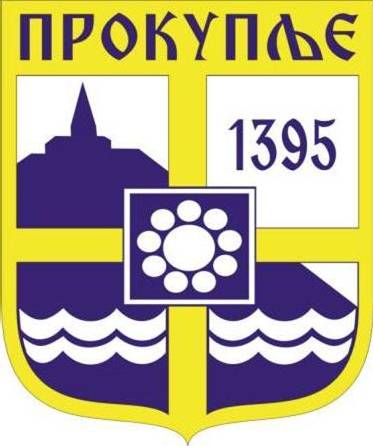 ГРАДА ПРОКУПЉА1На основу члана 67. Закона о локалним изборима („Службени гласник РС“, бр. 14/2022), члана 34. Статута града Прокупља („Службени лист општине Прокупље“, број 15/2018) и члана 103. Пословника Скупштине града Прокупља („Службени лист града Прокупља“, број 2/2018), Скупштина града Прокупља на седници одржаној дана 19.06. 2023.године, донела јеОДЛУКУ                                 О ПРЕСТАНКУ МАНДАТА ОДБОРНИКАЧлан 1.Утврђује се престанак мандата одборници пре истека времена на које је изабран због преузимања функције која је неспојива са функцијом одборника, дана 19.06. 2023.године и то:                1.Марини Китановићса изборне листе АЛЕКСАНДАР ВУЧИЋ – ЗА НАШУ ДЕЦУЧлан 2.Против ове Одлуке може се поднети жалба Управном суду у року од седам дана  од дана доношења Одлуке.Члан 3.Одлуку објавити у „Службеном листу града Прокупља“ и на веб презентацији града Прокупља.Одлуку доставити: именованом и Архиви.Број: 06-59/2023-02У Прокупљу, 19.06. 2023.годинеСКУПШТИНА ГРАДА ПРОКУПЉА                                                                                                                                                                            ПРЕДСЕДНИК                                                                                                                СКУПШТИНЕ ГРАДА                                                                                                                          Дејан Лазић с.р.2На основу члана 99. Закона о планирању и изградњи („Сл.гласник РС“,бр.72/09, 81/09-испр.64/10-одлукаУС, 24/11, 121/12,43/13-одлука УС, 50/13-одлука УС, 98/13-одлука УС, 132/14, 145/14, 83/2018, 31/2019, 37/2019-др.закон и 9/2020) и члана 40. став 1. тачка 36  Статута Града Прокупља („Сл.лист Општине Прокупље“, бр.15/2018), Скупштина Града Прокупља на седници одржаној дана  19.06.2023.године, донела је:ОДЛУКУО  ПРИСТУПАЊУ ОТУЂЕЊА НЕИЗГРАЂЕНОГ ГРАЂЕВИНСКОГ ЗЕМЉИШТА У ЈАВНОЈ СВОЈИНИ ГРАДА ПРОКУПЉА, ПРИКУПЉАЊЕМ ПИСАНИХ ПОНУДА I ПРИСТУПА СЕ  отуђењу неизграђеног грађевинског земљишта у јавној својини Града Прокупља путем прикупљања писаних понуда, означеног као :катастарске парцеле бр.268 КО Прокупље-град, укупне површине 1h07а80m2 , по врсти градско грађевинско земљиште, уписана у лист непокретности бр.854 за КО Прокупље-град носиоца права јавне својине Града Прокупља, по почетној цени, у висини тржишне вредности у износу од 1.500,00 динара по метру квадратном, односно у износу од 16.170.000,00 динара за целу површину односно 137.593,60 евра катасатрске парцеле  бр. 269 КО Прокупље-град, укупне површине 1h67a11m2, по врсти градско грађевинско земљиште, уписана у лист непокретности бр.854 за КО Прокупље-град носиоца права јавне својине Града Прокупља, по почетној цени, у висини тржишне вредности у износу од 1.000,00 динара по метру квадратном, односно у износу од 16.711.000,00 динара за целу површину односно 142.197,07 евра,  која је одређена на основу процене Министарства финансија-Пореске управе, ради изградње ритејл парка.II Износ доприноса за уређење грађевинског земљишта који је обрачунат у складу са Информацијом о локацији бр.463-25/2023-05 од 13.06.2023. године и Одлуке о утврђивању доприноса за уређење грађевинског земљишта („Сл.лист Општине Прокупље“, бр.3/2015 и 20/2015), износи 171.726.544,92 динара односно 120.208.581,44 динара са умањењем од 30% за једнократно плаћање.III Формира се Комисија за спровођење поступка отуђења неизграђеног грађевинског земљишта  путем прикупљања писаних понуда у следећем саставу:1.  Угљеша Костић – председник комисије2.  Снежана Атанасковић -  члан3.  Славиша Лепојевић – чланIV По спроведеном поступку отуђења грађевинског земљишта из јавне својине путем прикупљања писаних понуда, комисија сачињава предлог са најповољнијим понуђачем о чему ће одлуку донети Скупштина града Прокупља.V Ова Одлука ступа на снагу осмог дана од дана објављивања у „Службеном листу Града Прокупља“.Број: 06-59/2023-02У Прокупљу, 19.06.2023.годинеСКУПШТИНА ГРАДА ПРОКУПЉА                                                                                                       ПРЕДСЕДНИК                                                                                                 СКУПШТИНЕ ГРАДА                                                                                                          Дејал Лазић с.р.3На основу члана 26. и 27. Закона о јавној својини  („Сл.гласник РС“,бр.72/2011, 88/2013, 105/2014, 104/2016- др.закон, 108/2016, 113/2017, 95/2018, 153/2020), члана 2. Уредбе о условима прибављања и отуђења непокретности непосредном погодбом и давања у закуп ствари у јавној својини, односно прибављања и уступања искоришћавања других имовинских права, као и поступцима јавног надметања и прикупљања писмених понуда („Сл.гласник РС“, бр.16/2018) и члана 40. став 1. тачка 36.  Статута Града Прокупља („Сл.лист ОпштинеПрокупље“, бр.15/2018), Скупштина Града Прокупља на седници одржаној дана 19.06.2023.године, донела је:ОДЛУКУО  ПРИСТУПАЊУ ОТУЂЕЊА НЕПОКРЕТНОСТИ – ПОСЛОВНОГ ПРОСТОРА У ЈАВНОЈ СВОЈИНИ ГРАДА ПРОКУПЉА, ПРИКУПЉАЊЕМ ПИСАНИХ ПОНУДА I ПРИСТУПА СЕ  отуђењу путем прикупљања писаних понуда, непокретности – пословног простора у јавној својини Града Прокупља, изграђеног на к.п.бр.4109 КО Прокупље-град, у улици Југ Богдановој бр.31, и то:Пословни простор означен као  објекат број 1, у површини од  74м2, по начину поришћења помоћни објекатИ земљиште под зградом-објектом и то к.п.бр.4109 КО Прокупље-град, у површини од 74м2, по врсти градско грађевинко земљиштеСве уписано у лист непокретности бр.6573 за КО Прокупље-град носиоца права јавне својине Града Прокупља, по почетној цени, у висини тржишне вредности у износу од 75.000,00 динара по метру квадратном, односно у износу од 5.550.000,00 динара за целу површину односно 47.209,94 евра, а која је одређена на основу процене Министарства финансија-Пореске управе.  II  Формира се Комисија за спровођење поступка отуђења пословног простора  путем прикупљања писаних понуда, у следећем саставу:1.   Угљеша Костић – председник комисије2.  Славиша Лепојевић -  члан3.  Слађана Маричић–чланIII По спроведеном поступку отуђења пословног простора из јавне својине путем прикупљања писаних понуда, комисија сачињава предлог са најповољнијим понуђачем о чему ће одлуку донети Скупштина града Прокупља.IV Ова Одлука ступа на снагу осмог дана од дана објављивања у „Службеном листу Града Прокупља“.Број: 06-59/2023-02У Прокупљу, 19.06.2023.годинеСКУПШТИНА ГРАДА ПРОКУПЉА                                                                                                  ПРЕДСЕДНИК                                                                                           СКУПШТИНЕ ГРАДА                                                                                                    Дејан Лазић с.р.4На основу члана 26., 27.  Закона о јавној својини („Сл.гласник РС“,72/2011, 88/2013, 105/2014, 104/2016-др закон и 108/2016, 113/2017, 95/2018, 153/2020), члана 3. и 5. Уредбе о условима прибављања и отуђења непокретности непосредном погодбом и давања у закуп ствари у јавној својини, односно прибављања и уступања и скоришћавања других имовинских права, као и поступцима јавног надметања и прикупљања писмених понуда („Сл.гласник РС“, бр.16/2018) и члана 40. став 1. тачка 36.  Статута Града Прокупља („Сл.листОпштинеПрокупље“, бр.15/2018), Скупштина Града Прокупља на седници одржано јдана 19.06. 2023.године, донела је:ОДЛУКУО  ПРИСТУПАЊУ ОТУЂЕЊА НЕПОКРЕТНОСТИ НЕПОСРЕДНОМ ПОГОДБОМ ИЗ ЈАВНЕ СВОЈИНЕГРАДА ПРОКУПЉА     I ПРИСТУПА СЕ  отуђењу непокретности непосредном погодбом   уз накнаду и то станова у јавној својини града Прокупља, изграђених у стамбеној згради за колективно становање у објекту бр.4, на катастаркој парцели бр.1435 КО Прокупље-град, и то лицима којима су додељени у закуп и то:Стан број 1. у приземљу,  улаз број 1., у површини од 46м2, у улици Вељка Миланковића  бр.11Б  у Прокупљу, Младеновић (Бранислав) Мирољубу из Прокупља, Вељка Миланковића бр.1/1;Стан број 2. у приземљу, улаз број 1., у површини од 30м2, у улици Вељка Миланковића  број 11Б у Прокупљу, Јаблановић Бобани из Прокупља;Стан број 3. у приземљу, улаз број 1., у површини од 46м2, у улици Вељка Миланковића бр.11Б у Прокупљу, Аранђеловић (Станомир) Зорици из Прокупља;Стан број 5. на првом спрату, улаз број 1., у површини од 56м2, у улици Вељка Миланковића бр.11Б у Прокупљу, Радосављевић Милошу и Радосављевић Марку из Прокупља;Стан број 6. На другом спрату, улаз број 1., у површини од 56м2, у улици Вељка Миланковића број 11Б у Прокупљу, Цветковић Душици из Прокупља;Стан број 7. На другом спрату, улаз број 1., у површини од 56м2, у улици Вељка Миланковића број 11Б у Прокупљу, Вучковић (Душан) Гордани из Прокупља; Стан број 8. На поткровљу, улаз број 1., у површини од 56м2, у  улици Вељка Миланковића број 11Б у Прокупљу, Огњановић (Драгомир) Стевану из Прокупља;Стан број 9. На поткровљу, улаз број 1., у површини од 56м2, у улици Вељка Миланковића број 11Б., у Прокупљу, Надици Љубић Ђорђевић из Прокупља.II Формира се Комисија која ће спровести поступак непосредне погодбе, утврдити све чињенице предвиђене Законом и по окончаном поступку непосредне погодбе сачинити записник са одговарајућим предлогом и исти доставити Скупштини града Прокупља, у следећем саставу:Весна СмиљковићМиљана ПетровићИван ИвановићIII У поступку отуђења  непокретности из ове Одлуке у свему поступити према одредбама Закона о јавној својини и Уредби о условима прибављања и отуђења непокретности непосредном погодбом и давања у закуп ствари у јавној својини, односно прибављања и уступања искоришћавања других имовинских права, као и поступцима јавног надметања и прикупљања писмених понуда.IV Непокретност описана у тачки I ове Одлуке отуђиће се по тржишној вредности.V Одлуку о предлогу Комисије за отуђење непокретности из јавне својине, након окончаног поступка непосредне погодбе, донеће Скупштина Града Прокупља.VI Ова Одлука ступа на снагу осмог дана од дана објављивања у „Службеном листу Града Прокупља“.Број: 06-59/2023-02У Прокупљу, 19.06.2023.годинеСКУПШТИНА ГРАДА ПРОКУПЉА                                                                                                  ПРЕДСЕДНИК                                                                                             СКУПШТИНЕ ГРАДА                                                                                                   Дејан Лазић с.р.5На основу чл. 20 став 1. тач. 15 Закона о локалној самоуправи („ Сл. Гласник РС“ бр. 129/2007, 83/2014- др. закон, 101/2016- др.закон, 47/2018 и 111/2021- др.закон), члана 40. став 1. тачка 32. Статута града Прокупља (Службени лист општине Прокупље бр.15/18), члана 54. Закона о добробити животиња („Службени Гласник РС“ бр. 41/2009) и члана 46. Закона о ветеринарству („Службени Гласник РС“ бр. 91/2005, 30/2010, 93/2012 и 17/2019- др.закон), Скупштина града Прокупља, на седници одржаној дана  19.06. 2023. године, донела је ПРОГРАМ КОНТРОЛЕ И СМАЊЕЊА ПОПУЛАЦИЈЕ  ПАСА И МАЧАКА ЛУТАЛИЦА НА ТЕРИТОРИЈИ ГРАДА  ПРОКУПЉАI Основне одредбе Програм контроле и смањења популације паса и мачака луталица на територији  града Прокупља представља документ којим се дефинишу циљеви и мере које ће спроводити  град Прокупље у погледу контроле и смањења напуштених паса и мачака на његовој територији.II Преглед стањаВелики број паса луталица на подручју града Прокупља, као и законска обавеза локалне самоуправе у чијој је надлежности решавање овог проблема, поставили су неопходност израде овог документа као први и основни корак у контроли и смањењу паса луталица на територији града Прокупља, а у складу са специфичностима наше средине.Тачан број паса и мачака луталица на подручју  града Прокупља је тешко прецизно одредити али сигурно је да се ради о великом броју на територији читавог града. Из буџета града Прокупља у току 2022. године на име накнаде штете настале услед уједа паса луталица плаћено је укупно 8.054.452,74 динара, од тога на име главног дуга 6.111.410,00 динара, на име трошкова поступка 1.881.858,00 динара и 61.184,74 динара на име законске затезне камате. На основу судских и вансудских поравнања са физичким лицима која су претрпела штету услед уједа паса луталица из буџета Града Прокупља од наведених 8.054.452,74 динара, плаћено је 5.091.250,00 динара на име главног дуга и 1.906.750,00 динара на име трошкова поступка.  На основу 10 судских одлука у којима је као предмет спора била накнада штете настале услед уједа паса луталица из буџета Града Прокупља од наведерних 8.054.452,74 динара, плаћено је на име главног дуга износ од 1.020.160,00 динара, 61.184, 74 динара на име законске затезне камате, а 675.108,00 динара на име трошкова поступка.Наведена издвојена средства из буџета  града Прокупља говоре о напорима  града на решавању проблема паса луталица.Знатан број паса и мачака луталица, на територији града Прокупља, у највећој мери последица је несавесног понашања власника као и природне репродукције животиња. Одлуком о одржавању чистоће прописано је да домаћинство може држати псе и мачке. Пси и мачке могу се држати само под условом и на начин да се не узнемиравају трећа лица и обезбеди сигурност, нега и хигијена. У дворишту породичне стамбене зграде пас се може држати под условом да је везан на ланцу или на продуженој водилици, да је обезбеђена одговарајућа кућица или ограђен простор (бокс) на удаљености 5 метара од стамбених објеката и 10 метара од водених објеката. На улазу у двориште – капији мора да буде на видном месту истакнут натпис„Чувај се пса“. Држалац паса може изводити пса из затвореног простора само на кратком поводцу и са заштитном корпом на њушци. Ловачки пси за време лова могу се изводити из затвореног простора без заштитне корпе. Сваки пас и мачка који се не држе по одредбама ове Одлуке сматрају се псом, односно мачком луталицом.Пси и мачке се обележавају и евидентирају у складу са законом који уређује ветеринарство. Власник односно држалац паса и мачака дужан је да омогући надлежној ветеринарској служби обавезну вакцинацију против беснила, дехелминтизацију и стерилизацију животиња ради спречавања рађања нежељених кућних љубимаца. Власник односно држалац паса и мачака дужан је да правилним држањем и другим мерама и средствима спречи да кућни љубимци угрозе људе и околину.Ако власник односно држалац паса и мачака није у могућности да се даље брине о њима, дужан је да им обезбеди одговарајући третман. Власник односно држалац који изгуби животињу дужан је да тај губитак пријави надлежном органу јединице локалне самоуправе или ветеринарској служби најкасније у року од три дана, у супротном сматра се да је напустио животињу.Послове хватања, превоза и збрињавања врши овлашћена служба. У случају да приликом хватања напуштених паса и мачака буде ухваћена животиња која има власника, власник је може преузети уз накнаду одговарајућег износа хватања и збрињавања напуштених животиња са превозом.III Законска регулативаОвај програм усаглашен је са законском регулативом, укључујући Закон о добробити животиња, Закон о ветеринарству и Одлуку о одржавању чистоће, као и потребама актуелног тренутка.На основу члана 54. Закона о добробити животиња органи јединица локалне самоуправе дужни су да израде и спроводе програм контроле и смањења напуштених паса и мачака према специфичностима средине. На основу члана 66. истог Закона орган јединице локалне самоуправе дужан да обезбеди прихватилиште ако на својој територији има напуштених животиња и да обезбеди прикупљање, превоз и збрињавање напуштених и изгубљених животиња, као и да им пружи помоћ, бригу и смештај у прихватилиште.На основу члана 46. Закона о ветеринарству локална самоуправа дужна је да на својој територији организује зоохигијенску службу која обавља послове хватања и збрињавања напуштених животиња у прихватилишта за животиње.IV Циљеви доношења програмаЦиљеви доношења овог Програма су:1. Смањење броја напуштених паса и мачака који се налазе на јавним површинама;2. Контрола постојеће популације паса и мачака;3. Заштита здравља људи и животиња спречавањем појаве,ширења и преношења заразних болести и болести које се преносе са животиња на људе(зоонозе); 4. Смањење напада на грађане као и завођење јавног реда и мира;5. Смањење трошкова у случају одштетних захтева грађана;6. Спречавање растурања чврстог отпада и смећа из контејнера, канти и депонија7. Спречавање прљања површина јавне намене;8.Стимулација обележавања,вакцинације, дехелмитизације и стерилизације; 9. Подизање свести грађана у правцу одговорног држања паса и мачака и хуманог поступања са истима.V Мере за реализацију циљева ПрограмаМере за реализацију циљева овог Програма су:1. Регистрација и обележавање свих кућних љубимаца је кључна превентивна мера која обезбеђује евидентирање свих власничких паса и мачака на територији града Прокупља, евидентирање свих напуштених паса и мачака и формирање јединствене базе података у склопу базе Управе за ветерину. На овај начин олакшан је надзор над кретањем животиња, проналажење изгубљених,  напуштених и отуђених љубимаца, утврђених власника и њихове одговорности за материјалне трошкове хватања и збрињавања паса, као и накнаде у случају напада.2. Вакцинација и дехелминтизација свих кућних љубимаца као мера спречавања појаве и ширења беснила и ехинококозе које су и зоонозе. Надлежна ветеринарска станица и ветеринарске амбуланте на територији града Прокупља, на основу члана 56. Закона о ветеринарству, вршиће вакцинацију паса и мачака у складу са Програмом мера и издавати потврде о вакцинацији против беснила власницима односно држаоцима паса или мачака, и о томе водити евиденцију. Вакцинисани пси морају се трајно обележити у складу са посебним прописом.3. Хватање напуштених и изгубљених паса, транспорт и смештај у прихватилиште – послове хватања и збрињавања напуштених животиња спроводи зоохигијенска служба, коју на основу закона организује јединица локалне самоуправе. На подручју  града Прокупља послове зоохигијенске службе обавља одговарајући правни субјект и то на основу Одлуке о обављању делатности зоохигијене на територији града Прокупља .4. Изградња прихватилишта је законска обавеза коју ће  град Прокупље испунити када за ову инвестицију обезбеди финансијска средства.Изградња прихватилишта подразумева одабир одговарајуће локације (ограђена,незагађена и безбедна парцела на самом ободу највећег насељеног места у граду), која је инфраструктурно опремљена (вода,струја,пут).Следи израда  пројектно-техничке документације за изградњу прихватилишта, набавка свих дозвола за изградњу и на крају добијање употребне дозволе за рад као и дозволе од стране надлежног Министарства. Планирано прихватилиште за напуштене животиње испуњаваће прописане услове за прихватање и безбедан боравак напуштених животиња у погледу простора за животиње, просторија, опреме, запослених лица, ветеринарске заштите, исхране и неге.5. Стерилизација паса и мачака подразумева оварихистеректомију женских и кастрацију мушких животиња, и то је најефикаснија мера за смањење популације напуштених паса и мачака којом се регулише њихова неконтролисана репродукција. Спроводиће се у прихватилишту, а сада је део одлуком предвиђене обавезе са службом за хватање и збрињавање паса луталица.6. Удомљавање напуштених паса и мачака из прихватилишта је најхуманији начин њиховог збрињавања. Том приликом вакцинисане, стерилисане и обележене животиње преузимају нови, одговорни власници.7. Подршка у изградњи приватних азила и прихватању напуштених животиња са територије нашег града. 8. Враћање напуштених паса на локацију на којој су ухваћени уз претходну регистрацију, обележавање, вакцинацију и стерилизацију је засновано је на ЦНР стратегији „ухвати-третирај-пусти“ (CNR- Catch-neuter-release)је мера која подразумева да се животиње враћају на место хватања где настављају да живе под заштитом старатеља.На овај начин стопа раста популације са стерилисаним животињама постаје нула, након чега се број паса полако и природно смањује. При спровођењу ове мере треба водити рачуна да број враћених паса не доведе до појаве чопора. На локацију на којој је ухваћен враћају се само неагресивани, мањи пси уколико постоје услови да грађани брину о њиховој исхрани и појењу.9. Едукација и информисањеЕдукација пре свега треба да подстиче већу одговорност власника паса и мачака да би се смањила учесталост напуштања кућних љубимаца, да би се власници упознали са потребама и понашањем животиња,са превенцијом уједа, правилном бригом о њима, значајем  регистрације, обележавања, вакцинације,дехелминтизације  и стерилизације, са прописима које морају поштовати и моралним начелима и начелом хуманости са посебним освртом на здравље људи и животиња.Едукацију треба да спроводе стручњаци а неопходно је укључити кинолошко удружење, удружење за заштиту животиња или друге заинтересоване организације и образовне установе. У циљу едуковања становника и деце треба организовати трибине у месним заједницама, семинаре и предавања у школама као и прилагођени програм у предшколској установи. Резултати упорне примене  програма за едукацију постају видљиви на три нивоа – грађани и деца усвајају знања и вештине, развија се свест , мењају ставови, долази до промене понашања према животињама.Информисање и обавештавање као неопходни инструмент едукације подразумева пласирање информација путем штампаних и електронских медија, радија,билборда, штампање летака и брошура намењених одређеним циљним групама. Када се у једној друштвеној заједници спроводи CNR стратегија у комбинацији са едукацијом грађана, пси се хватају, лече, стерилишу и враћају на своја станишта,  грађани постају свесни добробити животиња и хуманих метода за ограничење бројности уличних животиња. Ширење болести се на тај начин држи под контролом због чега грађани престају да се плаше паса и лакше прихватају повратак здравих паса у своје заједнице.10. Санкционисање неодговорних грађана - применом законских прописа и казнених одредби потребно је санкционисати оне власнике , односно држаоце животиња који не вакцинишу своје псе и мачке, не изврше њихово трајно обележавање, ако напусте или одбаце животињу, када без надзора пусте животиње на јавне површине, као и у другим законом или прописима предвиђеним случајевима. Захтеве за подношење прекршајног поступка против неодговорних грађана  Прекршајном суду подносе надлежне инспекције.11. Еутаназија је најнеефикаснија мера контроле и спроводи се искључиво над агресивним и неизлечивим животињама, у складу са Законом о добробити животиња.12. Сарадња између министарства, локалне самоуправе, комуналних предузећа,  ветеринарских установа, кинолошких друштава,удружења за заштиту животиња и грађана неопходна је мера у циљу решавања проблема напуштених паса и мачака.VI ФинансирањеДа би програм у целости био реализован потребно је предвидети и обезбедити финансијска средства за организовање и рад зоохигијенске службе, изградњу прихватилишта, за рад служби и функционисање прихватилишта. Потребна финансијска средстава:1. Средства за формирање зоохигијенске службе (возило, опрема, људство);2. Трошкови рада зоохигијенске службе;3. Средства за прибављање пројектно-техничке документације за  изградњу прихватилишта;4. Трошкови изградње прихватилишта;5. Средства за набавку опреме за рад у прихватилишту;6. Трошкови зарада и накнада за запослене раднике;7. Трошкови обуке као и здравствене заштите запослених;8. Материјални трошкови у прихватилишту ( гориво, регистрација возила,струја, вода, телефон...);9. Трошкови исхране животиња у прихватилишту;10. Трошкови стерилизације, кастрације, лечења, витаминизацијеи еутаназије;11.Одржавање опреме; 12. Трошкови одржавања објекта.Извори финансирања:1. Средства добијена на основу пројеката из европских фондова и буџета Републике;2. Донације;3. Буџет града Прокупља.VII НадзорНадзор над спровођењем овог програма врши Одељење за  привреду, пољопривреду и локални економски развој градске управе града Прокупља.VIII Завршне одредбеОвај програм ступа на снагу осмог дана од дана објављивања у „Службеном листу  града Прокупља“.Број: 06-59/2023-02У Прокупљу, 19.06.2023. године СКУПШТИНА ГРАДА ПРОКУПЉА                                                                                                            ПРЕДСЕДНИК                                                                                                                  СКУПШТИНЕ ГРАДА                                                                                                                           Дејан Лазић с.р.6На основу члана 36. Закона о локалној самоуправи(''Службени Гласник РС' бр.129/07, 83/2014-др.закон, 101/2016-др.закон и 47/2018), члана 44. Статута града Прокупља (''Сл.лист општине Прокупље'' бр.15/2018), и члана 35. Пословника Скупштине града Прокупља(''Сл.лист града Прокупља'' бр.2/2018), Скупштина града Прокупља на седници одржаној дана   19.06. 2023.године, донела је:РЕШЕЊЕО ИЗМЕНИ РЕШЕЊА О ОСНИВАЊУ КОМИСИЈЕ ЗА КАДРОВСКА И АДМИНИСТРАТИВНА ПИТАЊАI Овим Решењем мења се Решење о оснивању Комисије за кадровска и административна питања Скупштине града Прокупља бр. 06-49/2020-02 од 17.08.2020. године са изменама бр.06-62/2020-02 од 07.09.2020.године, и бр. 06-58/2021-02 од 30.06.2021.године,  тако што се:Разрешава  члан  Комисије за кадровска и административна питања Скупштине града Прокупља,  Марина Китановић, ул. Сокобањска бр. 27;Именује  за члана Комисије за кадровска и административна питања Скупштине града Прокупља, Марија Вуковић , ул.Војводе Мишића  бр. 54 – 2/1, из Прокупља. II Мандат новоименованом члану траје до истека мандата Комисије.III У осталом делу Решење бр. 06-49/2020-02 од 17.08.2020.године са изменама, остаје неизмењено.IV Решење објавити у „Службеном листу града Прокупља“.V Решење доставити: Марији Вуковић, Марини Китановић   и Архиви града ПрокупљаО б р а з л о ж е њ е:Правни основ за доношење овог Решења налази се у члану  36. Закона о локалној самоуправи(''Службени Гласник РС' бр.129/07, 83/2014-др.закон, 101/2016-др.закон и 47/2018), члану 44. Статута града Прокупља (''Сл.лист општине Прокупље'' бр.15/2018),   којима је предвиђено да Скупштина града оснива стална радна тела. Такође је чланом  35. Пословника Скупштине града Прокупља(''Сл.лист града Прокупља'' бр.2/2018) предвиђено оснивање Комисије за кадровска и административна питања коју чине председник и 4 члана. Марина Китановић је дана 05.06.2023.године поднела оставку бр. 024-5/2023-02 на место одборника Скупштине Града Прокупља због преузимања функције која је неспојива са функцијом одборника, самим тим јој престаје функција члана  Комисије за кадровска и административна питања. Комисије за кадровска и административна питања је за новог члана предложила  Марију Вуковић из Прокупља.Упутство о правном средству: Против овог Решења може се поднети тужба надлежном суду у року од 30 дана од дана достављања.Број: 06-59/2023-02У Прокупљу,  19.06. 2023.годинеСКУПШТИНА ГРАДА ПРОКУПЉА                                                                                                                      ПРЕДСЕДНИК                                                                                                                 СКУПШТИНЕ ГРАДА                                                                                                                        Дејан Лазић с.р.С а д р ж а јОдлука о престанку мандата одборника............................................................................1Одлука о приступању отуђења неизгрђеног грађевинског земљишта у јавној својини Града Прокупља, прикупљањем писаних понуда.............................................................................2Одлука о приступању отуђења непокретности –пословног простора у јавној својини Града Прокупља, прикупљањем писних понуда...............................................................................3Одлука о приступању отуђења непкретности непосредном погодбом из јавних својине Града Прокупља.........................................................................................................................4Програм контроле и смањења популације паса и мачака луталица на територији града Прокупља....................................................................................................................................6Решење о измени Решења о оснивању Комисије за кадровска и административна питања Скупштине Града Прокупља...................................................................................................11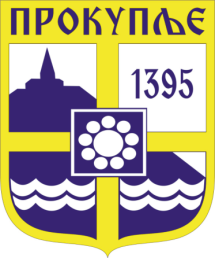    Издавач: Скупштина Грaда  Прокупља  Лист уредио Ивана Обрадовић   Главни и одговорни уредник: Секретар Скупштине Града  Прокупља  Александра ВукићевићГОДИНА XVБрој 27Прокупље20. Јун2023.годинеЛист излази према потребиГодишња претплата: 1.000 дин.Цена овог броја износи: 40 дин.Рок за рекламацију: 10 дана